CALENDARIO ENDURO 2017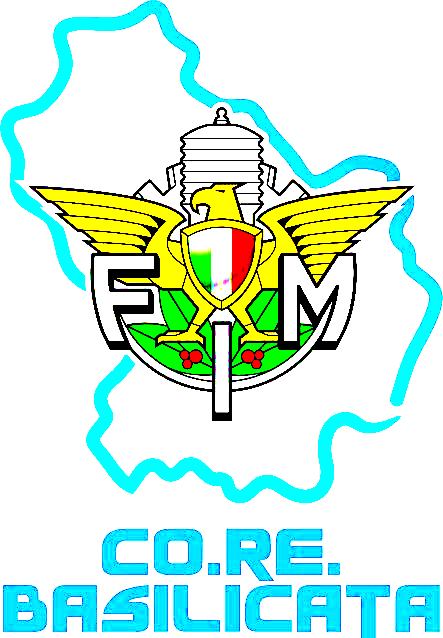 26 MARZO  ROCCAGLORIOSA (SA)  MC MOTORSERVICE07 MAGGIO PALAZZO SAN GERVASIO  MC ALTA MURGIA28 MAGGIO TOLVE MC AMT TOLVE02 LUGLIO TITO MC ROGER DE COSTER17 SETTEMBRE PIETRAMONTECORVINO (FG)  MC LE AQUILE DI PIETRAMONTECORVINO CALENDARIO ENDURO SPRINT16 APRILE  POTENZA  MC BASILICATA2RUOTE18 GIUGNO MONTALBANO MC 3 SETTEMBRE PISTICCI MC BRIGANTI IN SELLA24 SETTEMBRE BELLA MC ONLY TEAM08 OTTOBRE AVIGLIANO  MC VELOCITA’ FANGO E GLORIA